Publicado en Madrid el 20/05/2020 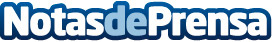 Seis consejos de Solvia para comprar una vivienda durante la desescaladaLas nuevas necesidades habitacionales a raíz del confinamiento o la oportunidad de realizar visitas virtuales y consultas online sobre cuestiones hipotecarias, algunas de las novedades que ha traído el Covid-19 al proceso de compraventaDatos de contacto:RedacciónMadridNota de prensa publicada en: https://www.notasdeprensa.es/seis-consejos-de-solvia-para-comprar-una_1 Categorias: Inmobiliaria Finanzas http://www.notasdeprensa.es